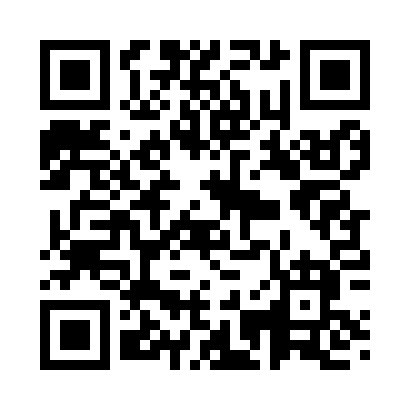 Prayer times for Rafter J Ranch, Wyoming, USAMon 1 Jul 2024 - Wed 31 Jul 2024High Latitude Method: Angle Based RulePrayer Calculation Method: Islamic Society of North AmericaAsar Calculation Method: ShafiPrayer times provided by https://www.salahtimes.comDateDayFajrSunriseDhuhrAsrMaghribIsha1Mon3:585:471:275:339:0810:562Tue3:595:471:275:339:0710:553Wed4:005:481:285:339:0710:554Thu4:015:491:285:339:0710:545Fri4:025:491:285:339:0610:536Sat4:035:501:285:339:0610:537Sun4:045:511:285:339:0610:528Mon4:055:511:285:339:0510:519Tue4:065:521:295:339:0510:5010Wed4:075:531:295:339:0410:4911Thu4:095:541:295:339:0410:4812Fri4:105:541:295:339:0310:4713Sat4:115:551:295:339:0310:4614Sun4:125:561:295:339:0210:4515Mon4:145:571:295:339:0110:4416Tue4:155:581:295:339:0110:4317Wed4:165:591:295:329:0010:4218Thu4:186:001:305:328:5910:4119Fri4:196:011:305:328:5810:3920Sat4:216:011:305:328:5710:3821Sun4:226:021:305:328:5610:3722Mon4:236:031:305:318:5610:3523Tue4:256:041:305:318:5510:3424Wed4:266:051:305:318:5410:3225Thu4:286:061:305:318:5310:3126Fri4:296:071:305:308:5210:2927Sat4:316:081:305:308:5010:2828Sun4:326:091:305:298:4910:2629Mon4:346:111:305:298:4810:2430Tue4:366:121:305:298:4710:2331Wed4:376:131:305:288:4610:21